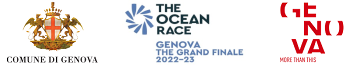 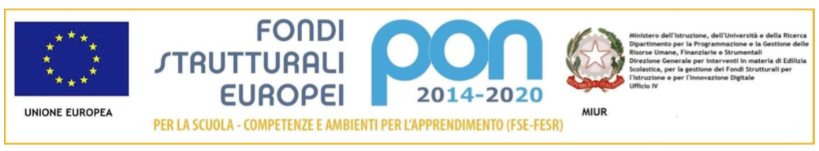 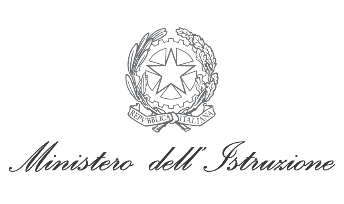 ISTITUTO COMPRENSIVO PONTEDECIMOVia Isocorte 1/B 16164 Genova – tel. 010/714564 C.F. 95061980108 C. M. GEIC816007e-mail geic816007@istruzione.it – web www.icpontedecimo.edu.itData e numero di protocollo come da timbro digitale o segnatura allegataINDICAZIONI PER IL MEDICO CURANTE IN ORDINE ALLA RICHIESTA DI CONSULENZA AL SERVIZIO ASL NEUROPSICHIATRIA INFANTILEper l’alunno: ___________________________ classe: _______________Atteggiamento e motivazione rispetto all’apprendimento: ___________________________________________________________________________________________________________________________________________________________________________________________________Autonomia nell’organizzazione del lavoro scolastico: ___________________________________________________________________________________________________________________________________________________________________________________________________Prestazioni e competenze osservate nelle seguenti aree:motorio-prassica: ___________________________________________________________________________________________________________________________________________________________________________________________________sensoriale: ___________________________________________________________________________________________________________________________________________________________________________________________________affettivo-relazionale: ___________________________________________________________________________________________________________________________________________________________________________________________________Difficoltà rilevate negli apprendimenti:competenze linguistiche (pronuncia, scrittura, lettura…): _____________________________________________________________________________________________________________________________________________________________________________________________________________________________________________________________________________________________________________________________________competenze logico-matematiche: _____________________________________________________________________________________________________________________________________________________________________________________________________________________________________________________________________________________________________________________________________competenze generali di apprendimento (capacità attentive e mnesiche, organizzazione del pensiero e/o del linguaggio, strategie utilizzate per la soluzione di problemi ecc.) : _____________________________________________________________________________________________________________________________________________________________________________________________________________________________________________________________________________________________________________________________________In ottemperanza con l’articolo 3 della legge 170 e con le leggi ministeriali, si dichiara: che per l’alunno/a______________________________________, rilevate le difficoltà di apprendimento, la scuola ha messo in atto attività/un progetto     di potenziamento didattico, ma le carenze sono rimaste.Genova, (data) _____________________(eventuale firma del docente coordinatore, o del dirigente…)Firma dei genitori              per presa visione:        per accettazione: I docenti del team che hanno compilato la griglia di osservazione dichiarano la propria disponibilità per un incontro, se ritenuto necessario, da parte del medico.